Draw E-R Diagram for the database described below.We are creating a database of patients in a hospital.A patient gets a Patient-id as soon as he is admitted. A patient also has a visit-date, national number, name, address and phone-no. There is also a primary-care doctor assigned to each patient.Some patients can be admitted to have a surgery.Patients undergo many treatments, each of which is supervised by a doctor.A doctor may order a lab test on a patient if needed. Lab tests are identified by type of test and date for each patient.A doctor can also ask for images from the Radiology department. These images can be XRay, CAT scans, or MRI.Draw E-R Diagram for the database described below.We are creating a database for a company that makes medicineThe company contains a lot of employees and departmentsThe company stores information about different medicinesIt stores the ingredients (مكونات) of each medicineIt stores information about salesmenIt stores information about pharmacies that sell their medicinesDraw E-R Diagram for the database described below.A company has a number of sales offices in several cities. Attributes: Office_Number (unique) and LocationEach sales office is assigned one or more employees. Attributes: Employee_ID (identifier), and name.An employee has to be assigned to only one sales office.For each sales office, there is always one employee assigned to manage that office. An employee can manage only one sales office.The company lists property (املاك) for sale. Attributes: Property_ID (identifier) and Location.Each unit of property must be listed with only one sales office. A sales office may have any number of properties listed, or may have no properties listed.Each unit of property must have one or more owners. Attributes: Owner_ID (identifier) and Owner_Name, and Percent_Owned.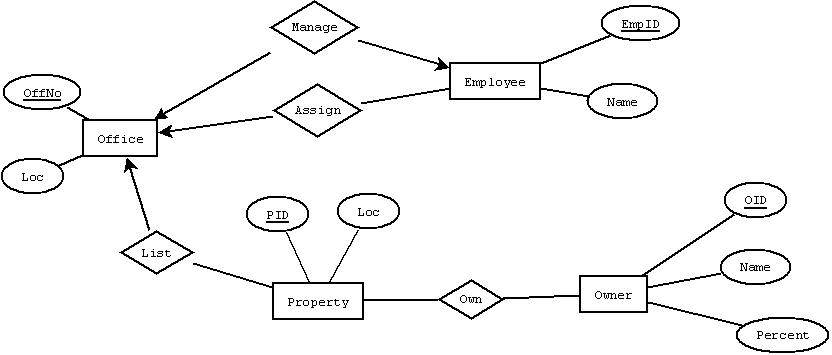 